МИНИСТЕРСТВО ОБРАЗОВАНИЕ И НАУКИ САМАРСКОЙ ОБЛАСТИ                                                                                                              УтверждЕНО                                                                                                                        Приказ директора                                                                                                                         от 01.06.2022г. №148/2-одРАБОЧАЯ ПРОГРАММА УЧЕБНОЙ ДИСЦИПЛИНЫОП.04. ФИЗИЧЕСКАЯ КУЛЬТУРАобщепрофессионального цикла основной образовательной программыпрограммы подготовки квалифицированных рабочих, служащих 15.01.33 Токарь на станкахс числовым программным управлениемСамара, 2022гСОДЕРЖАНИЕПОЯСНИТЕЛЬНАЯ ЗАПИСКА ПРОГРАММЫ УЧЕБНОЙ ДИСЦИПЛИНЫ ОП.04. ФИЗИЧЕСКАЯ КУЛЬТУРА1.1. Место дисциплины в структуре основной профессиональной образовательной программы: дисциплина входит в общепрофессиональный цикл. Учебная дисциплина Физическая культура наряду с учебными дисциплинами общепрофессионального цикла обеспечивает формирование общих и профессиональных компетенций для дальнейшего освоения профессиональных модулей. 1.2. Цель и планируемые результаты освоения учебной дисциплины:СТРУКТУРА И СОДЕРЖАНИЕ УЧЕБНОЙ ДИСЦИПЛИНЫ ОП.04. ФИЗИЧЕСКАЯ КУЛЬТУРА2.1. Объем учебной дисциплины и виды учебной работытематический план и содержание учебной дисциплины 3. УСЛОВИЯ РЕАЛИЗАЦИИ ПРОГРАММЫ УЧЕБНОЙ ДИСЦИПЛИНЫ3.1. Для реализации программы учебной дисциплины должны быть предусмотрен следующие специальные помещения: спортзал. Образовательная организация для реализации учебной дисциплины Физическая культура должна располагать спортивной инфраструктурой, обеспечивающей проведение всех видов практических занятий, предусмотренных учебным планом. 3.2. Информационное обеспечение реализации программыДля реализации программы библиотечный фонд образовательной организации должен иметь печатные и/или электронные образовательные и информационные ресурсы, рекомендуемых для использования в образовательном процессе.Печатные издания1. Бишаева А.А. Физическая культура: учебник для студ. учреждений сред.проф. образования. — М., 2014.Электронные издания Физическая культура: учебник / В. С. Кузнецов, Г. А. Колодницкий. – М.: КНОРУС, 2016 – 256 с. (Среднее профессиональное образование)4. Контроль и оценка результатов освоения УЧЕБНОЙ ДИСЦИПЛИНЫ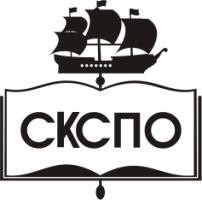 государственное автономное профессиональное образовательное учреждение Самарской области«Самарский колледж сервиса производственного оборудования имени Героя Российской ФедерацииЕ.В. Золотухина»ПОЯСНИТЕЛЬНАЯ ЗАПИСКА УЧЕБНОЙ ДИСЦИПЛИНЫСТРУКТУРА и содержание УЧЕБНОЙ ДИСЦИПЛИНЫусловия реализации программы УЧЕБНОЙ ДИСЦИПЛИНЫКонтроль и оценка результатов Освоения   УЧЕБНОЙ ДИСЦИПЛИНЫКод ПК, ОКУменияЗнанияОК 08использовать физкультурно-оздоровительную деятельность для укрепления здоровья, достижения жизненных и профессиональных целей;применять рациональные приемы двигательных функций в профессиональной деятельности;пользоваться средствами профилактики перенапряжения характерными для данной профессии роль физической культуры в общекультурном, профессиональном и социальном развитии человека;основы здорового образа жизни;средства профилактики перенапряженияВиды учебной работыОбъём часовОбъем учебной дисциплиы54Самостоятельная работа6Суммарная учебная нагрузка во взаимодействии с преподавателем48в том числе: в том числе: теоретическое обучение4практические занятия44Промежуточная аттестация. Диф. зачет 2Наименование разделов и темСодержание учебного материала и формы организации деятельности обучающихсяСодержание учебного материала и формы организации деятельности обучающихсяСодержание учебного материала и формы организации деятельности обучающихсяОбъем часовКоды компетенций, формированию которых способствует элемент программы122234Тема 1.1.Общие сведения о значении физической культуры в профессиональной деятельностиСодержание учебного материалаСодержание учебного материалаСодержание учебного материала13ОК 08.Тема 1.1.Общие сведения о значении физической культуры в профессиональной деятельности1.Значение физической культуры в профессиональной деятельности. Взаимосвязь физической культуры и получаемой профессииЗначение физической культуры в профессиональной деятельности. Взаимосвязь физической культуры и получаемой профессии13ОК 08.Тема 1.1.Общие сведения о значении физической культуры в профессиональной деятельности2.Характеристика и классификация упражнений с профессиональной направленностью. Физические упражнения, направленные на развитие и совершенствование профессионально важных физических качеств и двигательных навыков. Понятия о теории тестов и оценок физической подготовленностиХарактеристика и классификация упражнений с профессиональной направленностью. Физические упражнения, направленные на развитие и совершенствование профессионально важных физических качеств и двигательных навыков. Понятия о теории тестов и оценок физической подготовленности13ОК 08.Тема 1.1.Общие сведения о значении физической культуры в профессиональной деятельности3.Формы, методы и условия, способствующие совершенствованию психофизиологических функций организма. Формы и методы совершенствования психофизиологических функций организма необходимых для успешного освоения профессии. Применение приемов самоконтроля: пульс, ЧСС, внешние признаки утомляемости при выполнении физических упражненийФормы, методы и условия, способствующие совершенствованию психофизиологических функций организма. Формы и методы совершенствования психофизиологических функций организма необходимых для успешного освоения профессии. Применение приемов самоконтроля: пульс, ЧСС, внешние признаки утомляемости при выполнении физических упражнений13ОК 08.Тема 1.1.Общие сведения о значении физической культуры в профессиональной деятельностиПрактические занятия Практические занятия Практические занятия 12ОК 08.Тема 1.1.Общие сведения о значении физической культуры в профессиональной деятельности1Практическая работа «Выполнение упражнений на развитие устойчивости при выполнении работ на высоте и узкой опоре»Практическая работа «Выполнение упражнений на развитие устойчивости при выполнении работ на высоте и узкой опоре»1ОК 08.Тема 1.1.Общие сведения о значении физической культуры в профессиональной деятельностиСамостоятельная работа обучающихсяСамостоятельная работа обучающихсяСамостоятельная работа обучающихся8ОК 08.Тема 1.2.Основы здорового образа жизниСодержание учебного материалаСодержание учебного материалаСодержание учебного материала1ОК 08.Тема 1.2.Основы здорового образа жизни1.1.Психическое здоровье и спорт. Сохранение психического здоровья средствами физической культуры. Комплекс упражнений для снятия психоэмоционального напряжения.1ОК 08.Тема 1.2.Основы здорового образа жизниПрактические занятия Практические занятия Практические занятия 3ОК 08.Тема 1.2.Основы здорового образа жизни1.1.Практическая работа «Упражнения на развитие выносливости»1ОК 08.Тема 1.2.Основы здорового образа жизни2.2.Практическая работа «Воспитание устойчивости организма к воздействиям неблагоприятных гигиенических производственных факторов труда».2ОК 08.Тема 1.2.Основы здорового образа жизниСамостоятельная работа обучающихсяСамостоятельная работа обучающихсяСамостоятельная работа обучающихся2ОК 08.Тема 1.3.Физкультурно-оздоровительные мероприятия для укрепления здоровья, достижения жизненных и профессиональных целейСодержание учебного материалаСодержание учебного материалаСодержание учебного материала2ОК 08.Тема 1.3.Физкультурно-оздоровительные мероприятия для укрепления здоровья, достижения жизненных и профессиональных целей1.1.Применение общих и профессиональных компетенций для достижения жизненных и профессиональных целей. Упражнения, способствующие развитию группы мышц участвующих в выполнении профессиональных навыков.2ОК 08.Тема 1.3.Физкультурно-оздоровительные мероприятия для укрепления здоровья, достижения жизненных и профессиональных целейВ том числе практических занятий В том числе практических занятий В том числе практических занятий 22ОК 08.Тема 1.3.Физкультурно-оздоровительные мероприятия для укрепления здоровья, достижения жизненных и профессиональных целей1.1.Практическая работа «Кросс по пересеченной местности».1ОК 08.Тема 1.3.Физкультурно-оздоровительные мероприятия для укрепления здоровья, достижения жизненных и профессиональных целей2.2.Практическая работа «Бег на 150 м в заданное время».1ОК 08.Тема 1.3.Физкультурно-оздоровительные мероприятия для укрепления здоровья, достижения жизненных и профессиональных целей3.3.Практическая работа «Прыжки в длину способом «согнув ноги»».1ОК 08.Тема 1.3.Физкультурно-оздоровительные мероприятия для укрепления здоровья, достижения жизненных и профессиональных целей4.4.Практическая работа «Метание гранаты в цель».1ОК 08.Тема 1.3.Физкультурно-оздоровительные мероприятия для укрепления здоровья, достижения жизненных и профессиональных целей5.5.Практическая работа «Метание гранаты на дальность».1ОК 08.Тема 1.3.Физкультурно-оздоровительные мероприятия для укрепления здоровья, достижения жизненных и профессиональных целей6.6.Практическая работа «Челночный бег 3х10».1ОК 08.Тема 1.3.Физкультурно-оздоровительные мероприятия для укрепления здоровья, достижения жизненных и профессиональных целей7.7.Практическая работа «Прыжки на различные отрезки длинны».1ОК 08.Тема 1.3.Физкультурно-оздоровительные мероприятия для укрепления здоровья, достижения жизненных и профессиональных целей8.8.Практическая работа «Выполнение максимального количества элементарных движений».1ОК 08.Тема 1.3.Физкультурно-оздоровительные мероприятия для укрепления здоровья, достижения жизненных и профессиональных целей9.9.Практическая работа «Опорные прыжки через гимнастического козла и коня».1ОК 08.Тема 1.3.Физкультурно-оздоровительные мероприятия для укрепления здоровья, достижения жизненных и профессиональных целей10.10.Практическая работа «Упражнения на снарядах».1ОК 08.Тема 1.3.Физкультурно-оздоровительные мероприятия для укрепления здоровья, достижения жизненных и профессиональных целей11.11.Практическая работа «Прыжки с гимнастической скакалкой за заданное время».1ОК 08.Тема 1.3.Физкультурно-оздоровительные мероприятия для укрепления здоровья, достижения жизненных и профессиональных целей12.12.Практическая работа «Ходьба по гимнастическому бревну».1ОК 08.Тема 1.3.Физкультурно-оздоровительные мероприятия для укрепления здоровья, достижения жизненных и профессиональных целей13.13.Практическая работа «Упражнения с гантелями».1ОК 08.Тема 1.3.Физкультурно-оздоровительные мероприятия для укрепления здоровья, достижения жизненных и профессиональных целей14.14.Практическая работа «Упражнения на гимнастической скамейке».1ОК 08.Тема 1.3.Физкультурно-оздоровительные мероприятия для укрепления здоровья, достижения жизненных и профессиональных целей15.15.Практическая работа «Акробатические упражнения».1ОК 08.Тема 1.3.Физкультурно-оздоровительные мероприятия для укрепления здоровья, достижения жизненных и профессиональных целей16.16.Практическая работа «Упражнения в балансировании».1ОК 08.Тема 1.3.Физкультурно-оздоровительные мероприятия для укрепления здоровья, достижения жизненных и профессиональных целей17.17.Практическая работа «Упражнения на гимнастической стенке».1ОК 08.Тема 1.3.Физкультурно-оздоровительные мероприятия для укрепления здоровья, достижения жизненных и профессиональных целей18.18.Практическая работа «Преодоление полосы препятствий».1ОК 08.Тема 1.3.Физкультурно-оздоровительные мероприятия для укрепления здоровья, достижения жизненных и профессиональных целей19.19.Практическая работа «Выполнение упражнений на развитие быстроты движений».1ОК 08.Тема 1.3.Физкультурно-оздоровительные мероприятия для укрепления здоровья, достижения жизненных и профессиональных целей20.20.Практическая работа «Выполнение упражнений на развитие быстроты реакции».1ОК 08.Тема 1.3.Физкультурно-оздоровительные мероприятия для укрепления здоровья, достижения жизненных и профессиональных целей21.21.Практическая работа «Выполнение упражнений на развитие частоты движений».1ОК 08.Тема 1.3.Физкультурно-оздоровительные мероприятия для укрепления здоровья, достижения жизненных и профессиональных целей     22.     22.Практическая работа «Броски мяча в корзину с различных расстояний».1ОК 08.Промежуточная аттестация Диф. зачетПромежуточная аттестация Диф. зачетПромежуточная аттестация Диф. зачетПромежуточная аттестация Диф. зачет2Результаты обученияКритерии оценкиМетоды оценкиУмения:использовать физкультурно-оздоровительную деятельность для укрепления здоровья, достижения жизненных и профессиональных целей;применять рациональные приемы двигательных функций в профессиональной деятельности;пользоваться средствами профилактики перенапряжения характерными для данной профессии выполнение упражнений, способствующих развитию группы мышц участвующих в трудовой деятельности;сохранение и укрепление здоровья посредством использования средств физической культуры;поддержание уровня физической подготовленности для успешной реализации профессиональной деятельностиОценка результатов выполнения практической работыЗнания роль физической культуры в общекультурном, профессиональном и социальном развитии человека;основы здорового образа жизни;средства профилактики перенапряженияперечисление физических упражнений, направленных на развитие и совершенствование профессионально важных физических качеств и двигательных навыков;перечисление критериев здоровья человека;перечисление форм и методов совершенствования психофизиологических функций организма необходимых для успешного освоения профессии;Тестирование